MAGYAR KÖNYVVIZSGÁLÓI KAMARAINFORMATIKAI TAGOZATCím: ittagozat@mkvk.huKérdőív az Excel PIVOT a könyvvizsgálatban c. oktatás értékelésérőlMKVK …………………………. SzervezeteAz oktatás időpontja:…………………………….Az Oktatás helyszíne:…………………………………………………Kérjük, szíveskedjék az Igen/Nem cellában X beírásával, a kifejtős kérdéseknél rövid fogalmazással leírni véleményét, javaslatait.Dátum:*Kitöltő neve: ………………………………………*Kitöltő telefonszáma:…………………………………….., E-mail elérhetősége:…………………………………..*Az Ön adatainak megadás nem szükséges, ha nem ért vele egyet. MAGYAR KÖNYVVIZSGÁLÓI KAMARA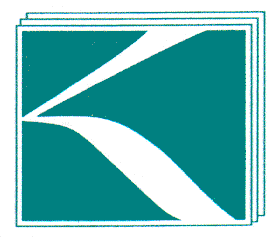 INFORMATIKAI TAGOZATFELHÍVÁSTisztelt Elnök Asszony/Úr/Régiós Elnökségi Tag!A 2017. december 8-i kamarai elnökségi ülésen elhangzott figyelemfelhívásnak megfelelően tájékoztatom az Excel PIVOT a könyvvizsgálatban c. oktatás megyei, vagy régiós szervezési lehetőségéről.Kísérő tájékoztatásul csatoltan küldöm a 2017-ben tartott első oktatáson részt vett kollégák összefoglaló értékelését.Az oktatás az alábbiak figyelembe vételével lehet megszervezni:-        A szervező területi szervezetnek fel kell venni a kapcsolatot Horváth Imre előadóval.  ( horvath.imre@pentaschool.hu ) -        Az időzítést több hónappal korábban kell elkezdeni. Például egy júniusi oktatást, már most érdemes rögzíteni.-        Tisztázni kell az előadás pénzügyi feltételeit (oktató díja, utazás, szállás)-        A szervezetnek el kell döntenie, hogy a hallgatók milyen feltételekkel vehetnek részt az oktatáson.-        A technikai feltételeket helyben kell biztosítani (kivéve, ha Budapesten a Pentaschool 12 fős oktató termében tartják az oktatást.)Szükség van számítógépes előadóteremre maximum 10-15 fő részére. Az egységes számítógépes konfigurációt, és az egységes Excel verziót előre kell közölni az oktatóval.-        Alapfeltétel, hogy a hallgatóság Windows fájlkezelésben és az Excel használatban jártas legyen.o   Nem elég, hogy valaki valamikor járt ECDL tanfolyamra, ha aztán nem használta a tanultakat. o   Az elvárt szint praktikusan rendszeres Intéző/Fájlkezelő és Excel használatot jelent. o   Az alapvető cella műveletek, logikai képletek ismerete szükséges. ( Pl. Matematikai alapműveletek; Bal, Jobb, Közép, Ha, Szumha, Fkeres, Max, Min, …, abszolút,- relatív címzések, egyszerű szűrések (AZ;ZA;Szövegszűrők))Sikeres szervezés esetén az IT Tagozat kérése, hogy a csatolt kérdőívet valamennyi hallgató töltse ki és küldje el a következő E-mailra: ittagozat@mkvk.hu Amennyiben további tájékoztatás szükséges kérem, küldjék meg kérdésüket.2018. január 24.Nyirati FerencelnökMKVK Informatikai TagozatSorszámKérdésIgenNem1.Értékelése szerint hasznosan töltötte el az oktatásra szánt időt?2.Az oktatás mindvégig lekötötte figyelmét?3.Elégedett volt a szervezéssel?3.1.Amennyiben nem, mit hiányolt?4.Elégedett volt az előadóval?4.1Amennyiben nem milyen hiányosságot tud megemlíteni?5.Az Ön felkészültségéhez képest az oktatás adott hasznosítható újabb ismereteket?5.1Amennyiben igen, milyen ismeretek voltak ezek?6.Elégedett volt az esettanulmányok témaválasztásával?6.1.Amennyiben nem, milyen könyvvizsgálati esettanulmányok feldolgozását szeretett volna megismerni?7.Megítélése szerint tudja hasznosítani könyvvizsgálati munkavégzése során a tanultakat?7.1Milyen vizsgálati területen fogja használni az új ismereteket?8.Hasznosnak tartaná, ha a kamara hasonló oktatásokkal bővítené szolgáltatásait?8.1.Ön milyen alkalmazásról hallana szívesen egy következő oktatáson?9. Az oktatással kapcsolatos egyéb véleménye:…9. Az oktatással kapcsolatos egyéb véleménye:…9. Az oktatással kapcsolatos egyéb véleménye:…9. Az oktatással kapcsolatos egyéb véleménye:…